Dear Parents,This year we are using the Positive Behavioral Interventions and Supports (PBIS) program again. Dillard Academy is continuing to reach school-wide expectations and expected behaviors. The acronym, SPOT, is the format that was decided to present these expectations.  The letters in the acronym stand for Show Respect, Practice Teamwork, Observe Safety, and Take Responsibility. The students at Dillard Academy have been learning about school-wide behavioral expectations. These expectations have been agreed upon by the staff as an effective way to be proactive in managing behaviors. Each area of our school has their own set of expectations.   The information on the back of this letter shows the expectations along with what the particular behaviors should look like at our school in all settings.This approach to managing behaviors is also a positive one.  Students are acknowledged for exhibiting the behaviors that we expect by receiving “PBIS” or “SPOT” DOJO point.  At the end of each 9-weeks we are going to have one PBIS party. Every student who achieves the goal of earning the certain number of “PBIS” or “SPOT” DOJO points for that 9-weeks will earn their reward, the PBIS party.  The information below goes into detail on the party’s for each 9-weeks. Please take the opportunity to talk to your child about the expectations at school and the importance of continuing to demonstrate Dillard Dalmatian behaviors.  With your continued support and involvement, Dillard Academy will remain a school where students can excel. Please look for more PBIS information to come to you throughout the 2019-2020 school year. If you have any questions or concerns, please contact Dillard Academy at (336) 548-2472.Sincerely,Your Dillard Dalmations “PBIS” Team  Show Respect, Practice Teamwork, Observe Safety and Take Responsibility!    1st Nine Weeks2nd Nine Weeks3rd Nine Weeks4th Nine WeeksNumber of DOJO Points to Earn: 24283333DOJO Points Due: September 13, 2019December 13, 2019March 6, 2020May 22, 2020Date of Party: September, 24 2019December 18, 2019March 10, 2020K-2: May 28, 20203-5: May 27, 2020Party:Old School Field DaySnowflake ShuffleK-2 Movie 3-5 Outdoor EventK-2 Water Activity 3-5 SkatingSchoolwideExpectations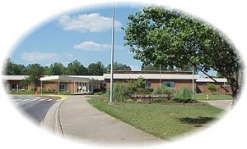 Hallway 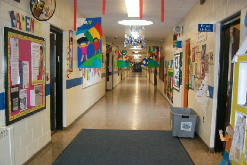 Cafeteria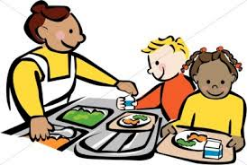 Instructional Time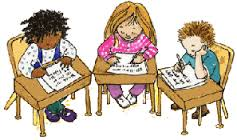 Restrooms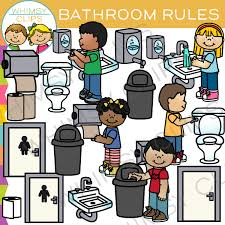 Playground/Track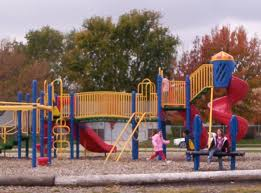 Buses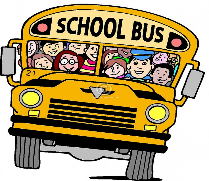 Show RespectVoice level 0 Hands to yourself.Follow directions Voice level 2Be attentive Stay in your seat Listen to the speakerStalls are private Voice level 0Take turns.Be aware of others.Be kind to others.Move carefully.Keep hands and feet to yourself.  Talk with level 1 or 2 voice.  Follow the bus driver’s directions.Practice TeamworkBe alert and stay with your classWalk with a purpose directly to your destinationPractice good table mannersTouch only your food; no sharingFollow volume levelsUse kind wordsHelp other studentsSet good examples for others to followKeep restroom cleanNotify an adult of issuesShare and include othersPlay fairly and safely in designated areasWait your turnDo not exclude friendsUse a quiet voiceBe ready for your stopBe respectful of others and their propertyObserve SafetyWalk on the right side in a single file line Face forward Walk Sit in chairs Keep hands, feet and objects to self Clean up spills Keep hands, feet and objects to self  Keep class clean  Use materials safely Wash hands with soap and water Keep water in the sinkKeep hands, feet and objects to self  Stay within boundaries Play carefullyWatch signals Follow traffic patterns.Take ResponsibilityWalk on the right side of the hallwayGo where you are scheduledClean your area. Eat in a timely manner, before you talk. Stay in your seat.Follow directions. Take care of your own work and property.Put paper towels in trash can. Keep the restroom clean  Use the restroom in the toilet and flush.Keep your hands and feet to yourselfWalk on mulch.Keep all things, including food and drink, in your book bag. Sit in your seat on your bottom, facing forward.  Lights on = level 0.